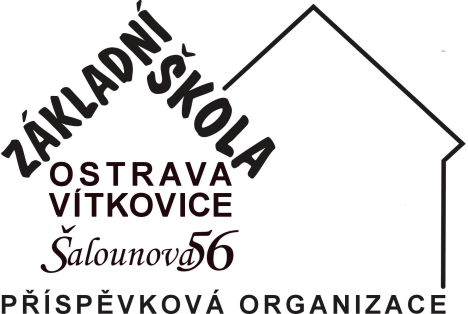 		Tabule-nabytek.cz – TANA school s.r.o.	Dlouhá 564	735 42  TěrlickoIČ 75027411	Vyřizuje:	Jiřina MikulováTelefon: 	725 340 625  E-mail:	zssalounova@seznam.czDatum:	11. listopadu 2022ObjednávkaŘeditelství Základní školy Ostrava-Vítkovice, Šalounova 56, příspěvkové organizace u Vás objednává:12 ks výškově stavitelných lavic s koši vel. 3-6, barva kovu žlutá24 ks výškově stavitelných židlí vel. 4-6m barva kovu žlutávčetně dopravy zdarma (budova Šalounova 56, Ostrava-Vítkovice – 1. patro, učebna č. 20) dle cenové nabídky ze dne 11.11.2022.Požadujeme uplatnění náhradního plnění.Úhradu provedeme na základě Vámi vystavené faktury převodním příkazem.Žádáme Vás, aby na faktuře byl uveden název naší organizace v plném znění: Základní škola Ostrava-Vítkovice, Šalounova 56, příspěvková organizace.Děkujeme.…………………………………Mgr. Jaromír Šedý, MBAředitel školyZápis v OR u KS v Ostravě, odd. Pr., vložka 502	Komerční banka Ostrava		www.zssalounova.czIČ 75027411				č. ú. 27-5539480207/0100		ID datové schránky: 3qkmqqb 